Дата_____________                                                 Класс_______________Тема: Кремний и его соединения. Стекло. Цемент.Цели урока: знать состав, строение, свойства оксидов кремния; уметь сравнивать состав и строение оксидов кремния; уметь доказывать химические свойства оксида кремния, записывать уравнения реакций в молекулярном, ионном и сокращенном ионном виде.Ход урока1. Организационный момент урока.2. Изучение нового материала.КРЕМНИЙОткрыт Ж. Гей-Люссаком и Л.Тенаром в 1811г.Второй по распространённости элемент в земной коре после кислорода (27,6% по массе). Встречается в соединениях.Аллотропия кремнияИзвестен аморфный и кристаллический кремний.Поликристаллический кремнийКристаллический – тёмно-серое вещество с металлическим блеском, большая твёрдость, хрупок, полупроводник; ρ = 2,33 г/см3, t°пл. =1415°C; t°кип. = 2680°C.Имеет алмазоподобную структуру и образует прочные ковалентные связи. Инертен.Аморфный - бурый порошок, гигроскопичен, алмазоподобная структура, ρ = 2 г/см3, более реакционноспособен.Получение кремния1) Промышленность – нагревание угля с песком:2C + SiO2 t˚→ Si + 2CO2) Лаборатория – нагревание песка с магнием:2Mg + SiO2  t˚→ Si + 2MgO    ОпытХимические свойстваТипичный неметалл, инертен.Как восстановитель:1)     С кислородомSi0 + O2  t˚→  Si+4O22)     С фтором (без нагревания)Si0 + 2F2 →  SiF43)     С углеродомSi0 + C  t˚→  Si+4C(SiC - карборунд - твёрдый; используется для точки и шлифовки)4)     С водородом не взаимодействует.Силан (SiH4) получают разложением силицидов металлов кислотой:Mg2Si + 2H2SO4 → SiH4 + 2MgSO45)     С кислотами не реагирует (только с плавиковой кислотой Si+4HF=SiF4+2H2)Растворяется только в смеси азотной и плавиковой кислот:3Si + 4HNO3 + 18HF →  3H2[SiF6] + 4NO + 8H2O6)     Со щелочами (при нагревании):Si0 + 2NaOH + H2O t˚→  Na2Si+4O3+ 2H2Как окислитель:7)     С металлами (образуются силициды):Si0 + 2Mg  t˚→  Mg2Si-4Применение кремнияКремний широко используется в электронике как полупроводник. Добавки кремния к сплавам повышают их коррозионную стойкость. Силикаты, алюмосиликаты и кремнезем – основное сырье для производства стекла и керамики, а также для строительной промышленности.
Силан  - SiH4Физические свойства: Бесцветный газ, ядовит, t°пл. = -185°C, t°кип. = -112°C.Получение: Mg2Si + 4HCl → 2MgCl2 + SiH4↑Химические свойства:1)      Окисление: SiH4 + 2O2 t˚→   SiO2 + 2H2O2)      Разложение: SiH4 → Si + 2H2Оксид кремния (IV) - (SiO2)nSiO2 - кварц, горный хрусталь, аметист, агат, яшма, опал, кремнезём (основная часть песка):Кристаллическая решётка оксида кремния (IV) – атомная и имеет такое строение: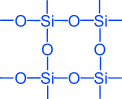 Al2O3 • 2SiO2 • 2H2O - каолинит (основная часть глины)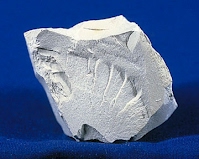 K2O • Al2O3 • 6SiO2 - ортоклаз (полевой шпат)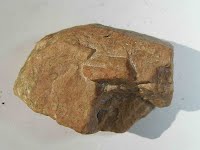 Физические свойства: Твёрдое, кристаллическое, тугоплавкое вещество, t°пл.= 1728°C, t°кип.= 2590°CХимические свойства: Кислотный оксид. При сплавлении взаимодействует с основными оксидами, щелочами, а также с карбонатами щелочных и щелочноземельных металлов:Изучение свойств оксида кремния (IV)1)     С основными оксидами:SiO2 + CaO t˚→    CaSiO32)     Со щелочами:SiO2 + 2NaOH t˚→    Na2SiO3 + H2O3)     С водой не реагирует4)     С солями:SiO2 + CaCO3 t˚→    CaSiO3 + CO2SiO2 + K2CO3 t˚→    K2SiO3 + CO25)     С плавиковой кислотой:SiO2 + 4HF t˚→     SiF4 + 2H2OSiO2 + 6HF t˚→    H2[SiF6] (гексафторкремниевая кислота) + 2H2O (реакции лежат в основе процесса травления стекла).Применение:1. Изготовление силикатного кирпича2. Изготовление керамических изделий3. Получение стеклаКремниевые кислоты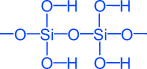 x • SiO2 • y H2Ox = 1, y = 1     H2SiO3 - метакремниевая кислотаx = 1, y = 2     H4SiO4 - ортокремниевая кислота и т.д.Физические свойства: H2SiO3 - очень слабая (слабее угольной), непрочная, в воде малорастворима (образует коллоидный раствор), не имеет кислого вкуса.Получение: Действие сильных кислот на силикаты - Na2SiO3 + 2HCl → 2NaCl + H2SiO3↓Химические свойства:При нагревании разлагается: H2SiO3  t˚→ H2O + SiO2Соли кремниевой кислоты - силикаты. 1) с кислотамиNa2SiO3+H2O+CO2=Na2CO3+H2SiO3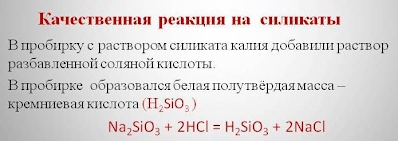 2) с солямиNa2SiO3+CaCl2=2NaCl+CaSiO3↓3) Силикаты, входящие в состав минералов, в природных условиях разрушаются под действием воды и оксида углерода (IV) - выветривание горных пород:(K2O • Al2O3 • 6SiO2)(полевой шпат)  + CO2 + 2H2O → (Al2O3 • 2SiO2 • 2H2O)(каолинит (глина)) + 4SiO2(кремнезём (песок)) + K2CO3Применение соединений кремния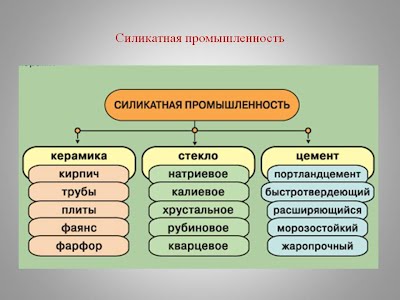 Природные соединения кремния - песок (SiO2) и силикаты используются для производства керамики, стекла и цемента. 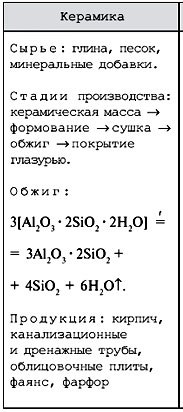 Стекло – хрупкий, прозрачный материал, способен размягчаться и при застывании принимает любую форму. Стекло получают варкой шихты (сырьевой смеси, состоящей из песка, соды и известняка) в специальных стекловаренных печах. 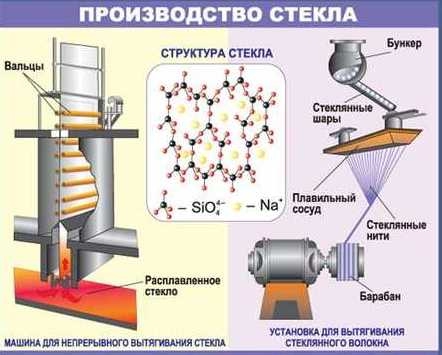 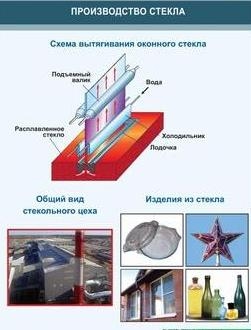 Основные реакции, протекающие при плавке шихты1. Na2CO3 + SiO2 = Na2SiO3 + CO2
2. CaCO3 + SiO2 = CaSiO3 + CO2 
3. Na2SiO3 + CaSiO3 + 4SiO2 = Na2O * CaO * 6SiO2 - формула оконного стеклаПри добавлении оксида свинца получают хрусталь.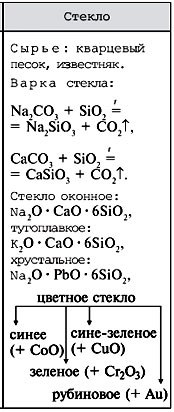 
Цемент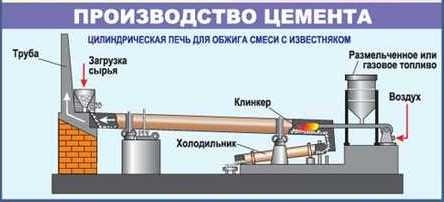 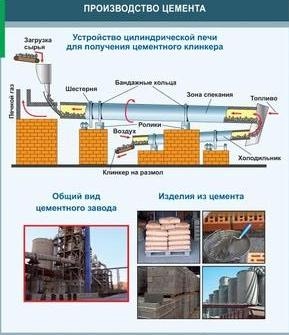 Цемент – мелко измельчённый клинкер с минеральными добавками.Клинкер - шарики тёмно-серого цвета получают спеканием глины и известняка в специальных вращающихся печах3. Закрепление изученного материалаОсуществите превращения по схеме:1) Si → SiO2 → Na2SiO3 → H2SiO3 →SiO22) Si → Mg2Si → SiH4 → SiO23) Si → Na2SiO34. Домашнее заданиеП. 30-33, упр.1, 3-5, 8, 9 на стр.101Строение  атома кремния в основном состоянии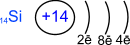 1s22s22p63s23p2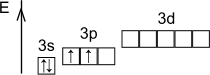 Строение атома кремния в возбуждённом состоянии1s22s22p63s13p3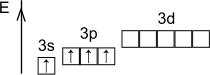 Степени окисления: +4, -4.КерамикаКерамикаФарфор = каолин+ глина + кварц + полевой шпат. Родина фарфора – Китай, где фарфор известен уже в 220г. В 1746 г – налажено производство фарфора в России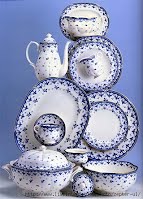  Фаянс - от названия итальянского города Фаэнца. Где в 14-15веках было развито керамическое ремесленничество. Фаянс – отличается от фарфора большим содержанием глины (85%), более низкой температурой обжига. 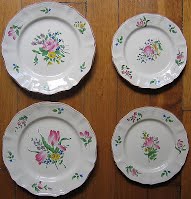 